QR-Rallye „Datenschutz – dein Ding!“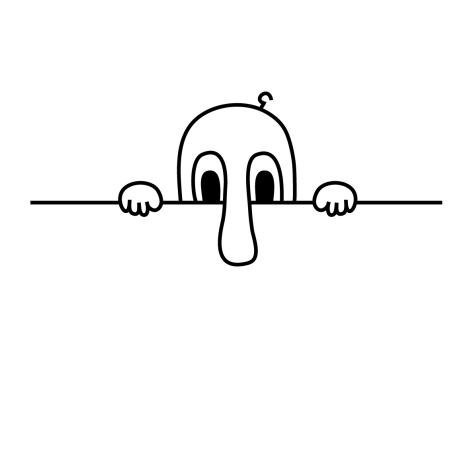 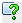 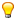 Und los geht´sBILDUNGSROUTEDatenschutz – 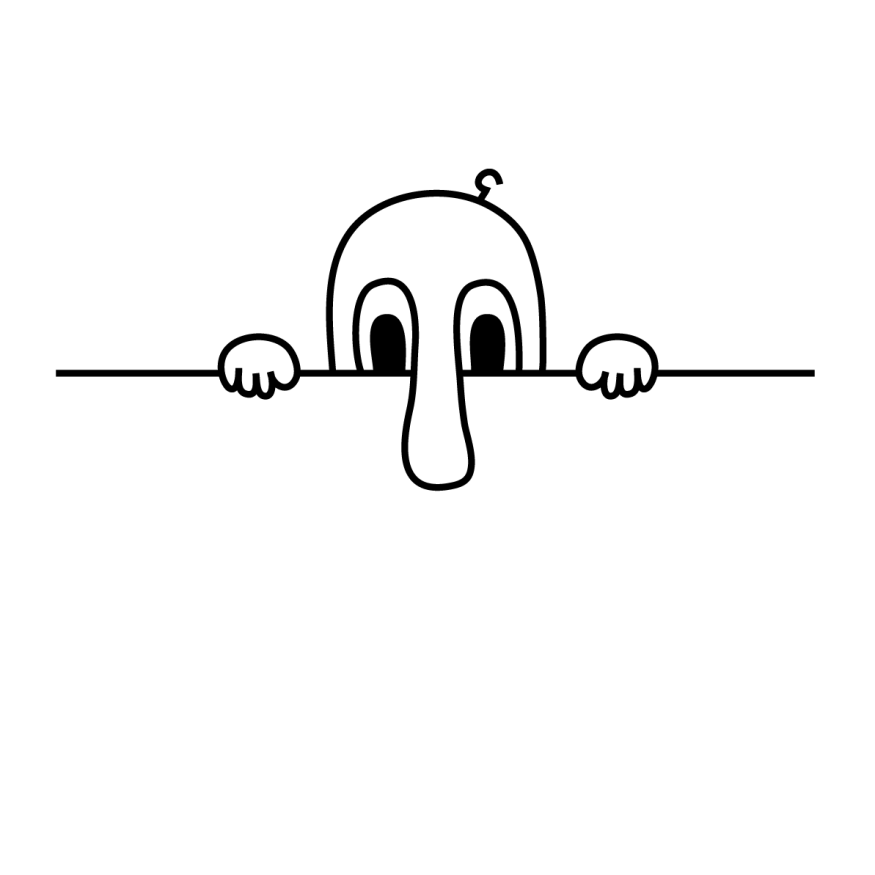 da kenn ich mich aus?!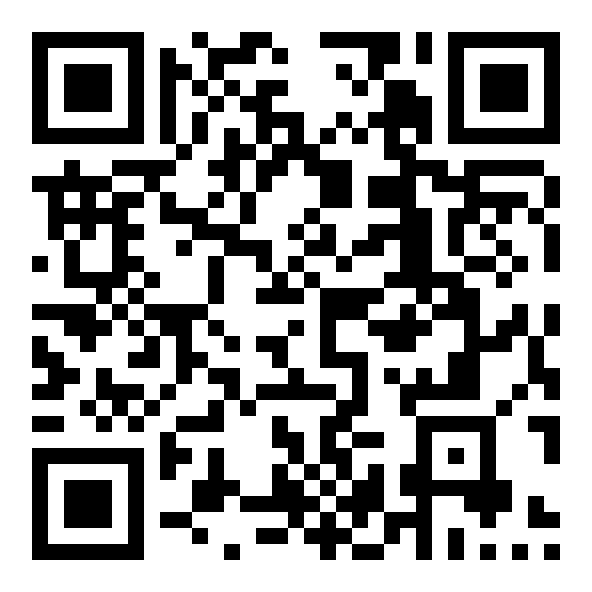 BILDUNGSROUTEDatenschnüffler 
in der Hosentasche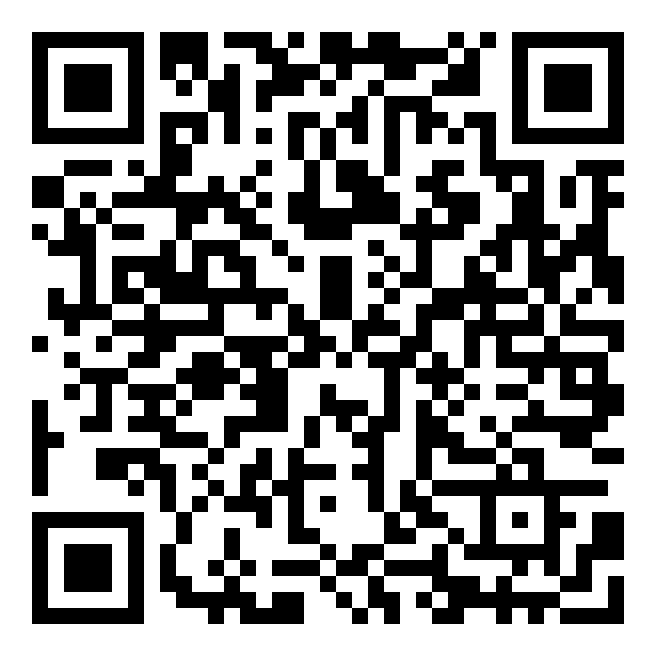 BILDUNGSROUTEAlternativen zu den Großen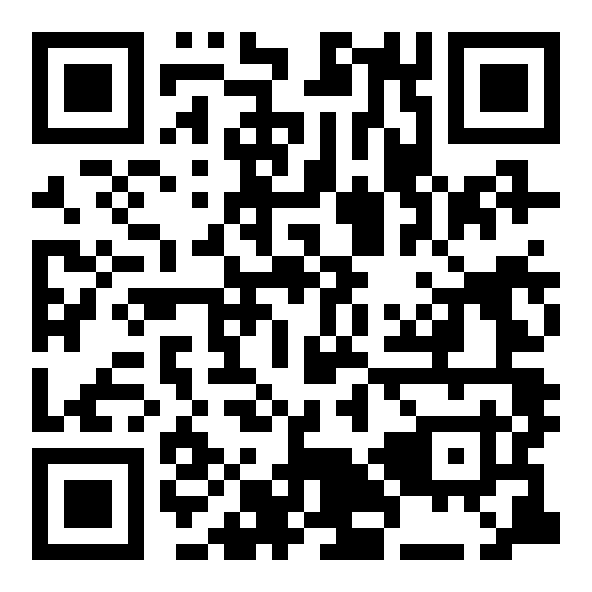 BILDUNGSROUTEDu im Internet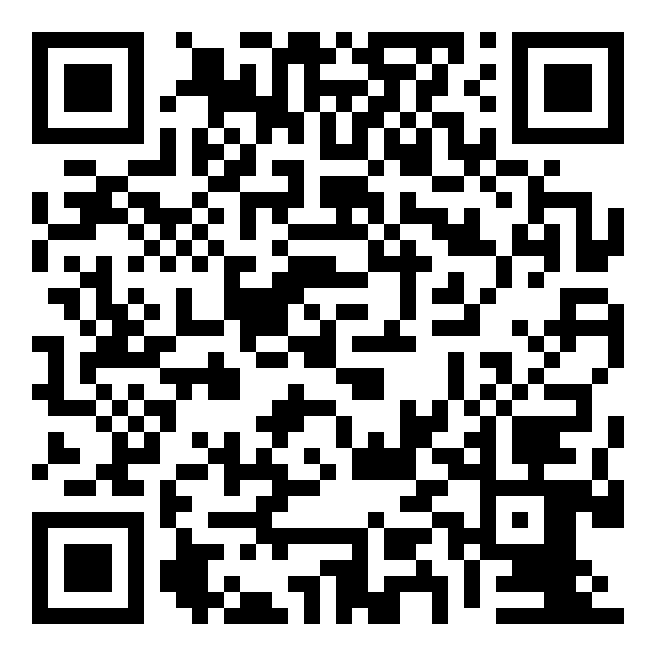 Links zu den LearningAppsDatenschutz – da kenn ich mich aus?!https://learningapps.org/view1063342 Datenschnüffler in der Hosentasche
https://learningapps.org/view5471116 Alternativen zu den Großenhttps://learningapps.org/view4425830 Du im Internet - Welche Begriffe werden hier gesucht?https://learningapps.org/view1313658 